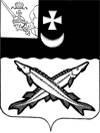 ПРЕДСТАВИТЕЛЬНОЕ СОБРАНИЕБЕЛОЗЕРСКОГО МУНИЦИПАЛЬНОГО РАЙОНАРЕШЕНИЕОт 27.11.2018 №89О внесении изменений и дополнений в решение Представительного Собрания района от 06.12.2007 № 172  В соответствии с Указом Президента Российской Федерации от 01.02.2005 № 112 «О конкурсе на замещение вакантной должности государственной гражданской службы Российской Федерации», ст. 18 Устава районаПредставительное Собрание Белозерского муниципального района РЕШИЛО:Внести в Порядок проведения конкурса на замещение должности муниципальной службы в органах местного самоуправления Белозерского муниципального района, утвержденный решением Представительного Собрания района от 06.12.2007 № 172, следующие изменения и дополнения:В разделе 2 «Порядок проведения конкурса»:1.1.1. В пункте 2.4. слова «районной газете «Новый путь»» заменить словами «районной газете «Белозерье»»;1.1.2. Пункт 2.5. изложить в следующей редакции:«2.5. Гражданин, изъявивший желание участвовать в конкурсе, представляет в конкурсную комиссию:- заявление с просьбой об участии в конкурсе;- собственноручно заполненную и подписанную анкету, форма которой утверждается Правительством Российской Федерации, с приложением фотографии;- копию паспорта или заменяющего его документа (соответствующий документ предъявляется лично при прибытии на конкурс);- заверенную копию трудовой книжки, за исключением случаев, когда трудовой договор (контракт) заключается впервые;- копии документов о профессиональном образовании, а также по желанию гражданина - о дополнительном профессиональном образовании, о присвоении ученой степени, ученого звания, заверенные нотариально или кадровыми службами по месту работы (службы);- копию страхового свидетельства обязательного пенсионного страхования, за исключением случаев, когда трудовой договор заключается впервые;- копию свидетельства о постановке физического лица на учет в налоговом органе по месту жительства на территории Российской Федерации.- копии документов воинского учета - для военнообязанных и лиц, подлежащих призыву на военную службу;- заключение медицинского учреждения об отсутствии заболевания, препятствующего поступлению на муниципальную службу;- документы, подтверждающие отсутствие ограничений, связанных с муниципальной службой, а также ограничений трудовой деятельности в сфере образования, воспитания, развития несовершеннолетних, организации их отдыха и оздоровления, медицинского обеспечения, социальной защиты и социального обслуживания, в сфере детско-юношеского спорта, культуры и искусства с участием несовершеннолетних:справка о наличии (отсутствии) судимости и (или) факта уголовного преследования либо о прекращении уголовного преследования по реабилитирующим основаниям - при проведении конкурса на замещение должности муниципальной службы в органах местного самоуправления Белозерского муниципального района, связанной с деятельностью, к осуществлению которой в соответствии с Трудовым кодексом, иным федеральным законом не допускаются лица, имеющие или имевшие судимость, подвергающиеся или подвергавшиеся уголовному преследованию: в сфере образования, воспитания, развития несовершеннолетних, организации их отдыха и оздоровления, медицинского обеспечения, социальной защиты и социального обслуживания, в сфере детско-юношеского спорта, культуры и искусства с участием несовершеннолетних;сведения о своих доходах, а также сведения о доходах, об имуществе и обязательствах имущественного характера своих супруги (супруга) и несовершеннолетних детей по формам и в порядке, утвержденным действующим законодательством, - при проведении конкурса на замещение должности муниципальной службы в органах местного самоуправления Белозерского муниципального района, включенной в Перечень должностей муниципальной службы в органах местного самоуправления Белозерского муниципального района, при назначении на которые и при замещении которых муниципальные служащие органов местного самоуправления Белозерского муниципального района обязаны представлять представителю нанимателя (работодателю) сведения о своих доходах, имуществе и обязательствах имущественного характера, а также сведения о доходах, об имуществе и обязательствах имущественного характера своих супруги (супруга) и несовершеннолетних детей;-  сведения об адресах сайтов и (или) страниц сайтов в информационно-телекоммуникационной сети «Интернет», на которых гражданин, претендующий на замещение должности муниципальной службы, муниципальный служащий размещали общедоступную информацию, а также данные, позволяющие их идентифицировать, за три календарных года, предшествующих году поступления на муниципальную службу;- согласие на обработку персональных данных в соответствии с Федеральным законом от 27 июля 2006 года № 152-ФЗ «О персональных данных» (с последующими изменениями).Гражданин, изъявивший желание участвовать в конкурсе, вправе представить иные документы (характеристики, рекомендации, отзывы, копии документов о присвоении почетных званий, классного чина, дипломатического ранга, воинского, специального звания, награждении государственными наградами и т.п.).Претендент на должность муниципальной службы несет ответственность за достоверность предоставленных им сведений.Несвоевременное представление документов, представление их не в полном объеме или с нарушением правил оформления является основанием для отказа гражданину в их приеме.Гражданин, изъявивший желание участвовать в конкурсе, не допускается к участию в конкурсе в связи с его несоответствием квалификационным требованиям к вакантной должности муниципальной службы, на замещение которой проводится конкурс, и (или) наличием обстоятельств, указанных в Федеральном законе «О муниципальной службе в Российской Федерации» в качестве ограничений, связанных с муниципальной службой, о чем он в пятнадцатидневный срок со дня представления документов в конкурсную комиссию уведомляется в письменной форме с объяснением причин отказа и разъяснением порядка возврата документов, обжалования принятого решения. Указанное уведомление оформляется секретарем конкурсной комиссии и направляется за подписью председателя либо заместителя председателя конкурсной комиссии.Гражданин, изъявивший желание участвовать в конкурсе и не допущенный к участию в конкурсе, вправе обжаловать это решение в соответствии с законодательством Российской Федерации.Муниципальный служащий, изъявивший желание участвовать в конкурсе в органе местного самоуправления района, в котором он замещает должность муниципальной службы, подает заявление на имя представителя нанимателя.Муниципальный служащий, изъявивший желание участвовать в конкурсе, проводимом в ином органе местного самоуправления района, представляет в этот орган местного самоуправления заявление на имя представителя нанимателя и заполненную, подписанную им и заверенную кадровой службой органа местного самоуправления района, в котором он замещает должность муниципальной службы, анкету по форме, утвержденной Правительством Российской Федерации, с фотографией.»;1.1.3. Пункт 2.9. изложить в следующей редакции: «2.9. Конкурс проводится в два этапа. 2.9.1. В течение 5 рабочих дней со дня окончания приема документов, указанных в пункте 2.5 настоящего Порядка, проводится заседание конкурсной комиссии, на котором принимается решение о допуске граждан, изъявивших желание участвовать в конкурсе, ко второму этапу конкурса на основе оценки представленных документов на предмет их полноты, достоверности и соответствия требованиям законодательства, а также соответствия граждан, изъявивших желание участвовать в конкурсе, квалификационным требованиям.По итогам первого этапа конкурса секретарь конкурсной комиссии оформляет протокол, в котором фиксируются принятые комиссией решения.2.9.2. Решение о дате, месте и времени проведения второго этапа конкурса принимается представителем нанимателя после проверки достоверности сведений, представленных претендентами на замещение вакантной должности муниципальной службы, а также после оформления в случае необходимости допуска к сведениям, составляющим государственную и иную охраняемую законом тайну. Второй этап конкурса проводится не позднее чем через 30 календарных дней после дня завершения приема документов для участия в конкурсе, а в случае оформления допуска к сведениям, составляющим государственную и иную охраняемую законом тайну, срок проведения второго этапа конкурса определяется представителем нанимателя. При установлении в ходе проверки обстоятельств, препятствующих в соответствии с федеральными законами и другими нормативными правовыми актами Российской Федерации поступлению гражданина на муниципальную службу, он информируется представителем нанимателя о причинах отказа в участии в конкурсе в письменной форме.   2.9.3. Орган местного самоуправления района не позднее чем за 15 календарных дней до начала второго этапа конкурса размещает на своем официальном сайте  в сети «Интернет» информацию о дате, месте и времени его проведения, список граждан (муниципальных служащих), допущенных к участию в конкурсе (далее - кандидаты), и направляет кандидатам соответствующие сообщения в письменной форме.         При проведении конкурса кандидатам гарантируется равенство прав в соответствии с Конституцией Российской Федерации и федеральными законами.».1.2. В разделе 3 «Принятие решения конкурсной комиссией»:1.2.1. Пункт 3.4. изложить в следующей редакции:«3.4. Сообщения о результатах конкурса в 7-дневный срок со дня его завершения направляются кандидатам в письменной форме. Информация о результатах конкурса в этот же срок размещается на официальном сайте органа местного самоуправления района в сети «Интернет».Кандидат вправе обжаловать решение конкурсной комиссии в соответствии с законодательством Российской Федерации.».1.2.2. Пункт 3.5. изложить в следующей редакции: «3.5. Документы участников конкурса формируются в отдельные дела, хранятся в органе местного самоуправления до передачи их в архив. Документы победившего в конкурсе кандидата передаются в кадровую службу для приобщения к личному делу муниципального служащего.».Настоящее решение подлежит опубликованию в районной газете «Белозерье» и размещению на официальном сайте Белозерского муниципального района в информационной-телекоммуникационной сети «Интернет».     Глава района: 				                       Е.В.Шашкин	